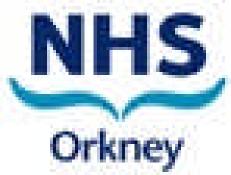 The BalfourInspired by and Designed for Orkney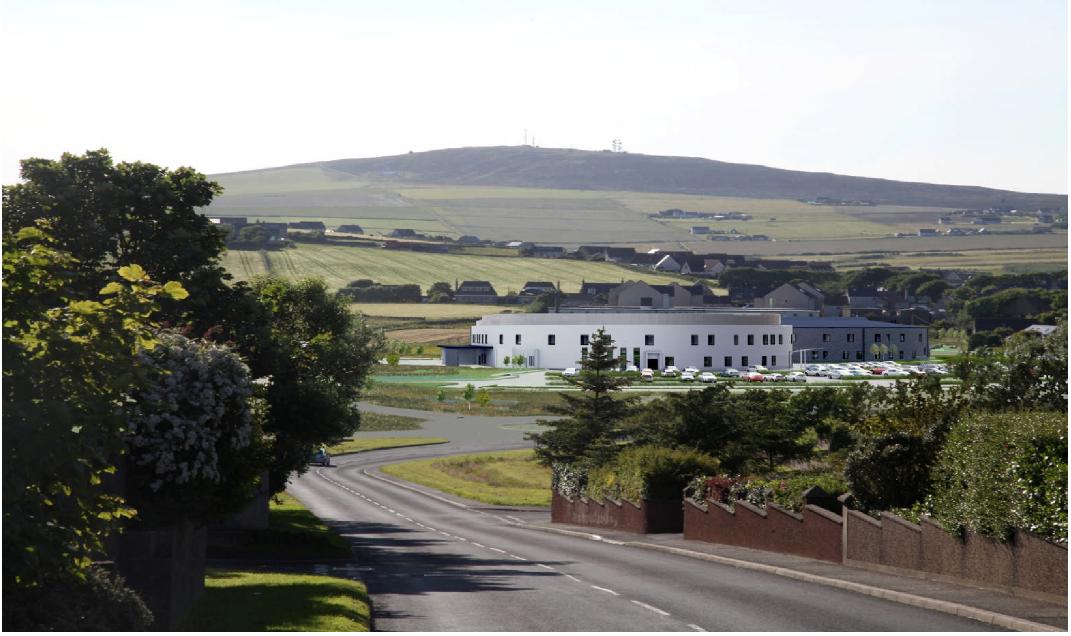 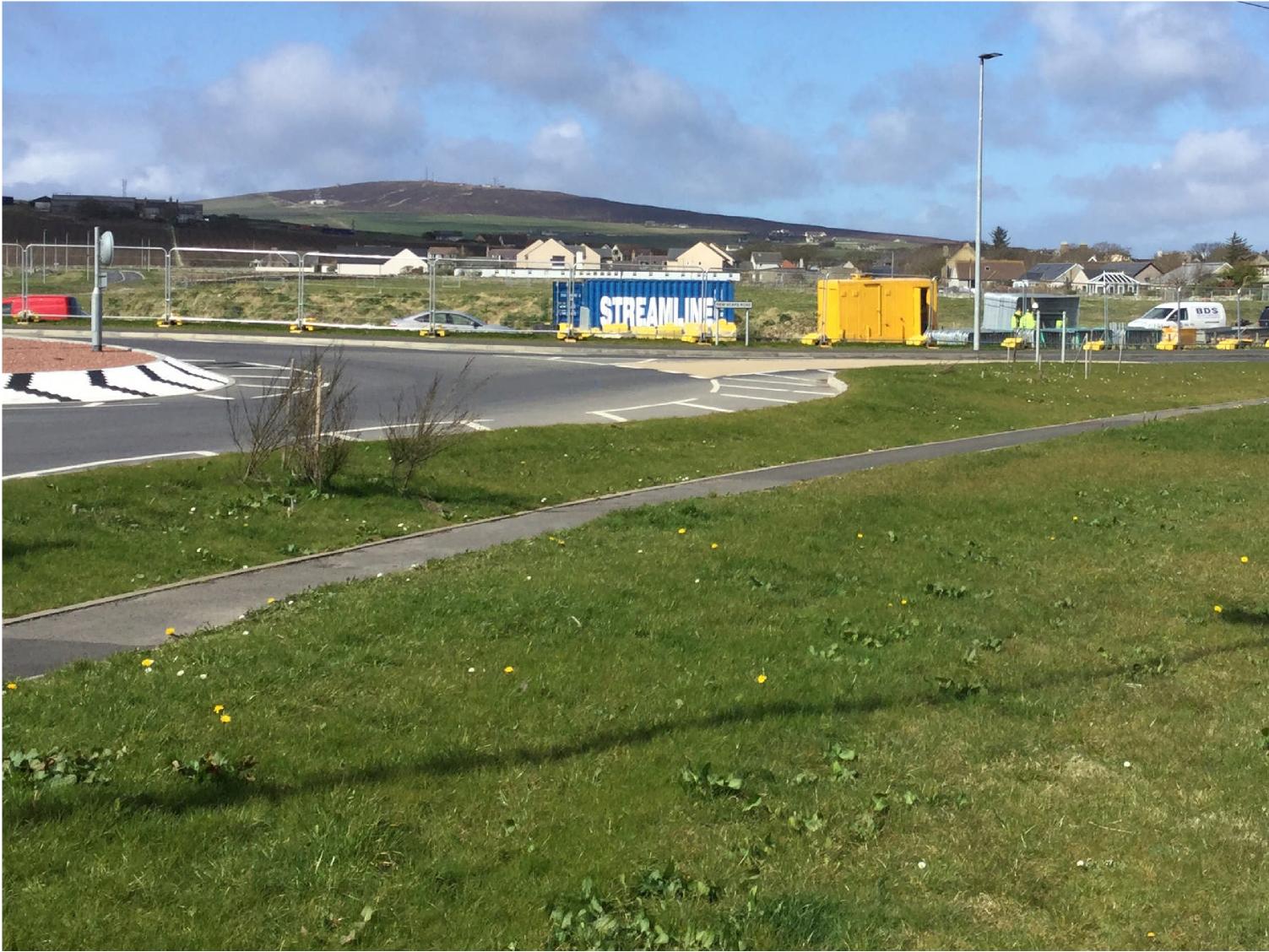 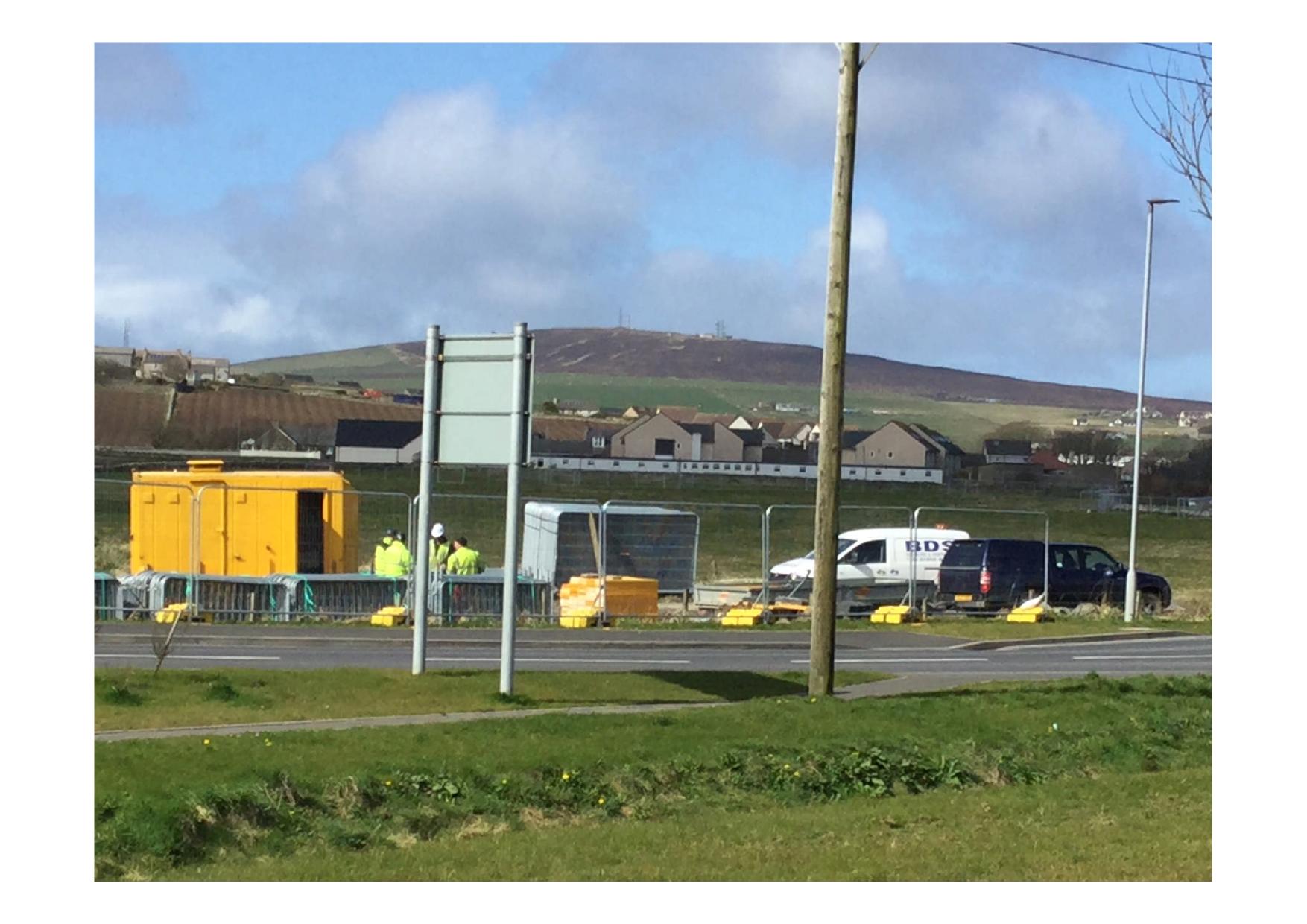 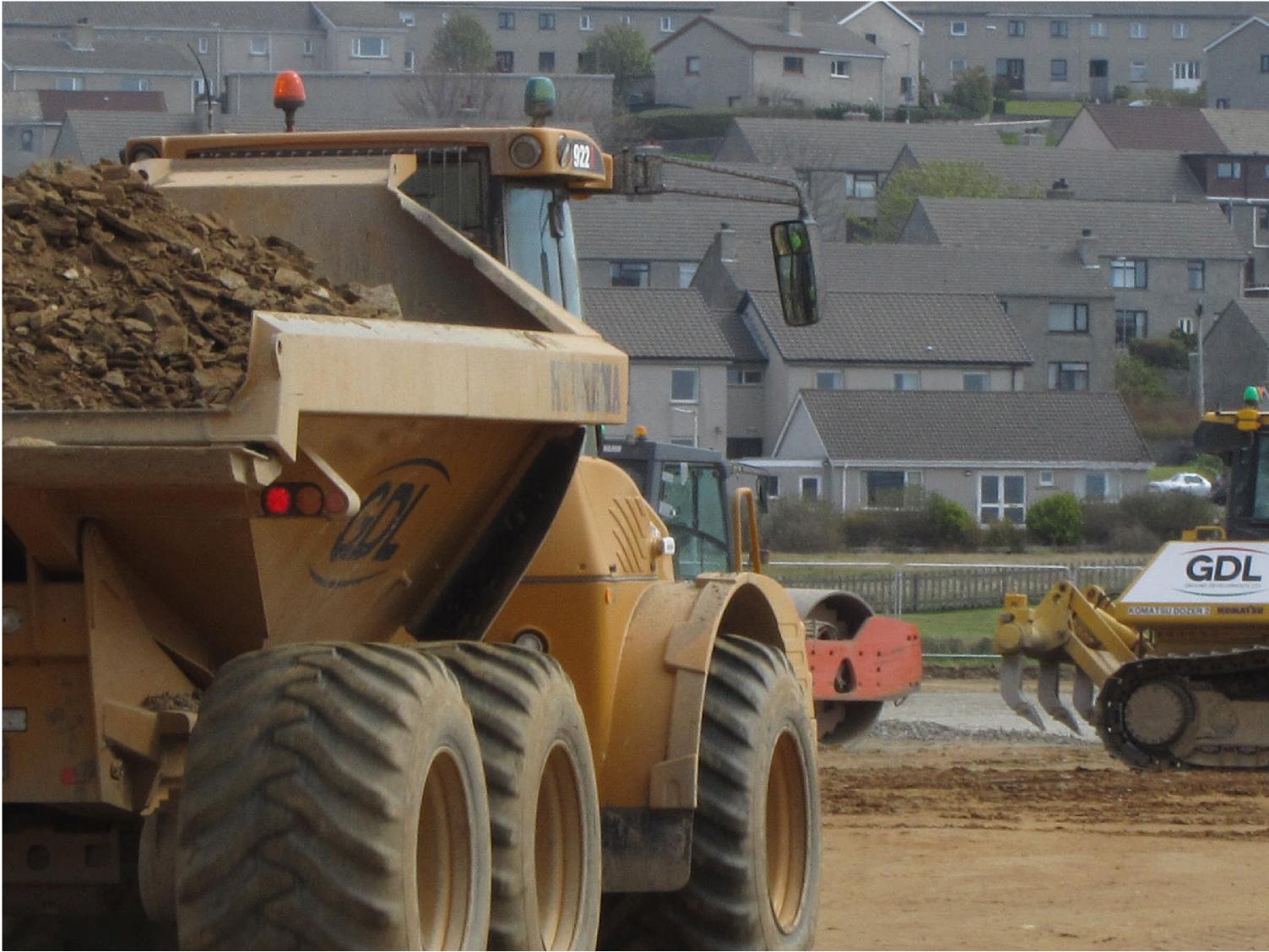 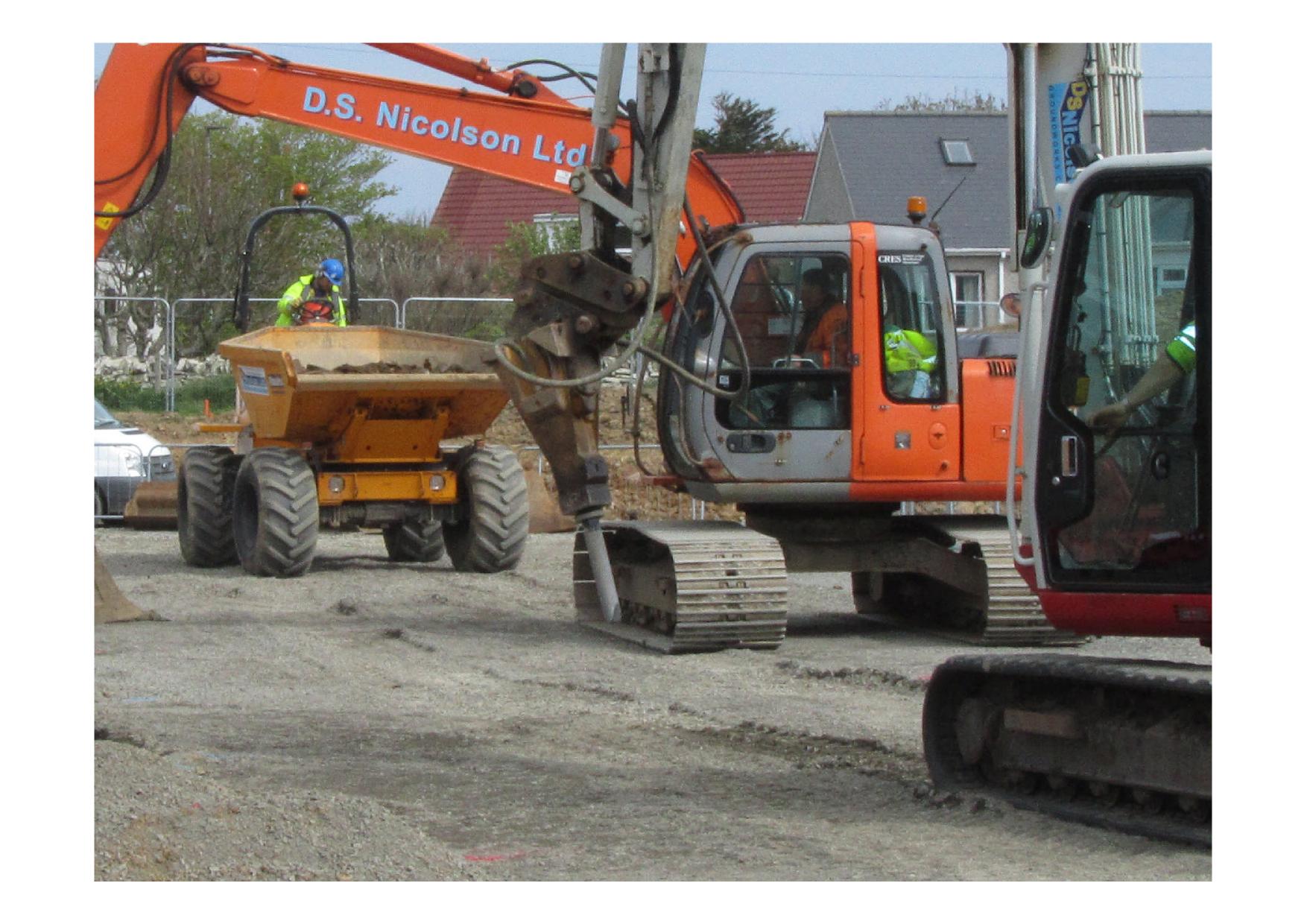 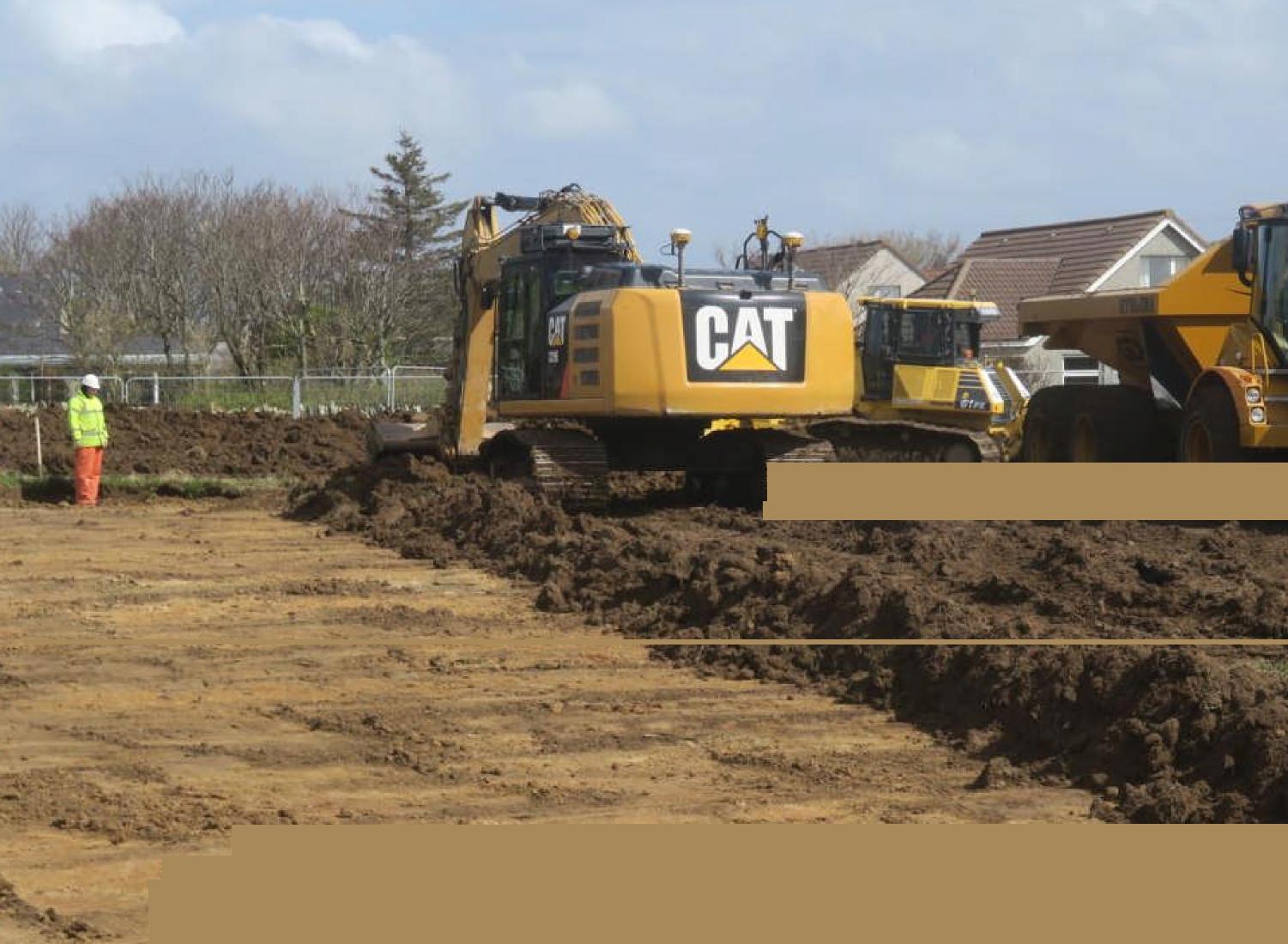 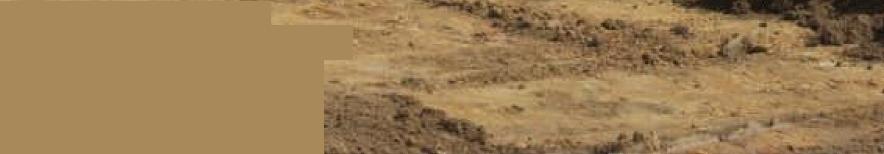 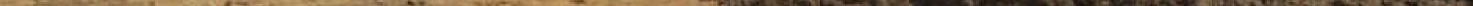 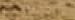 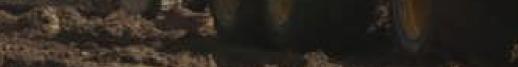 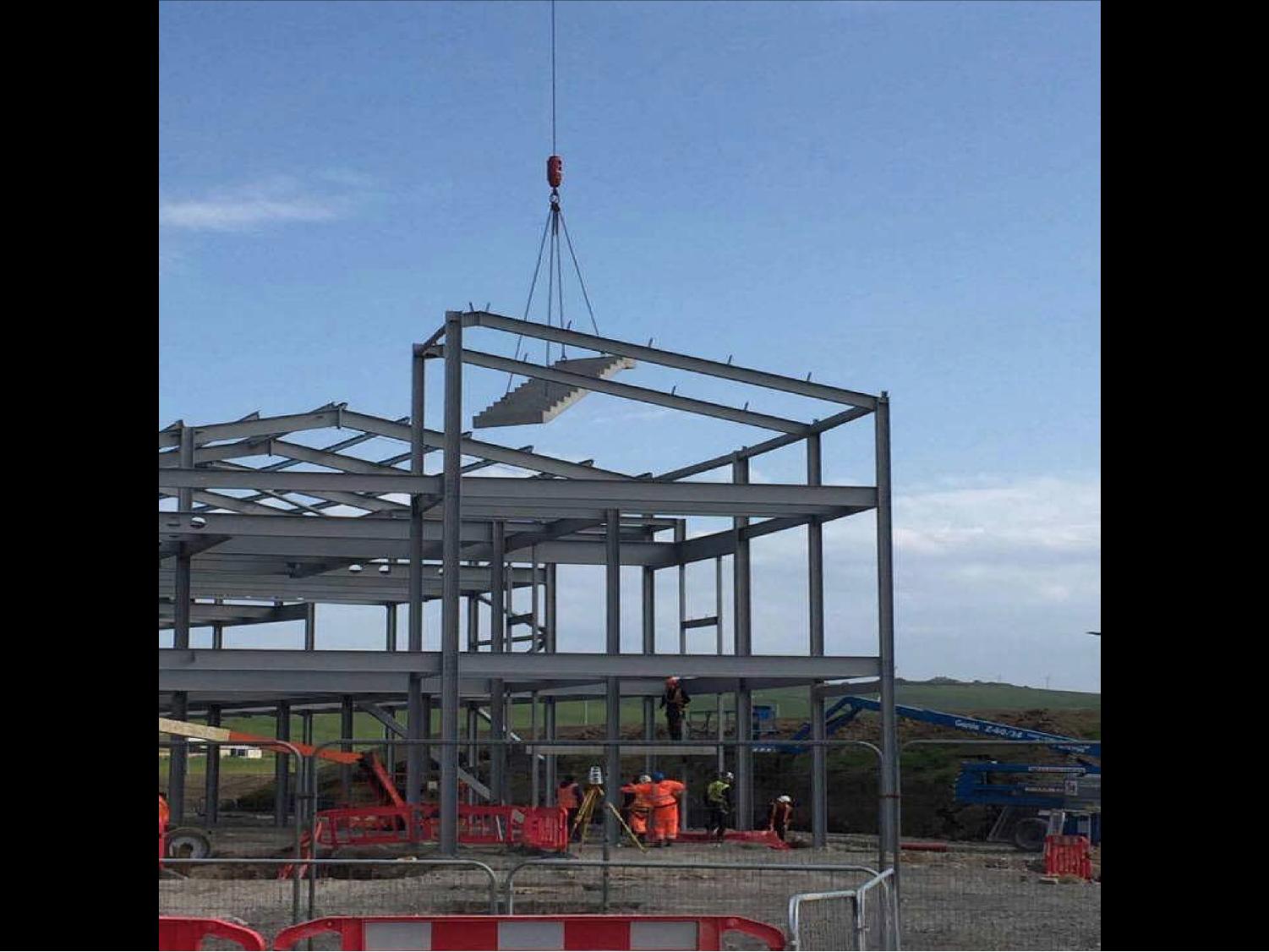 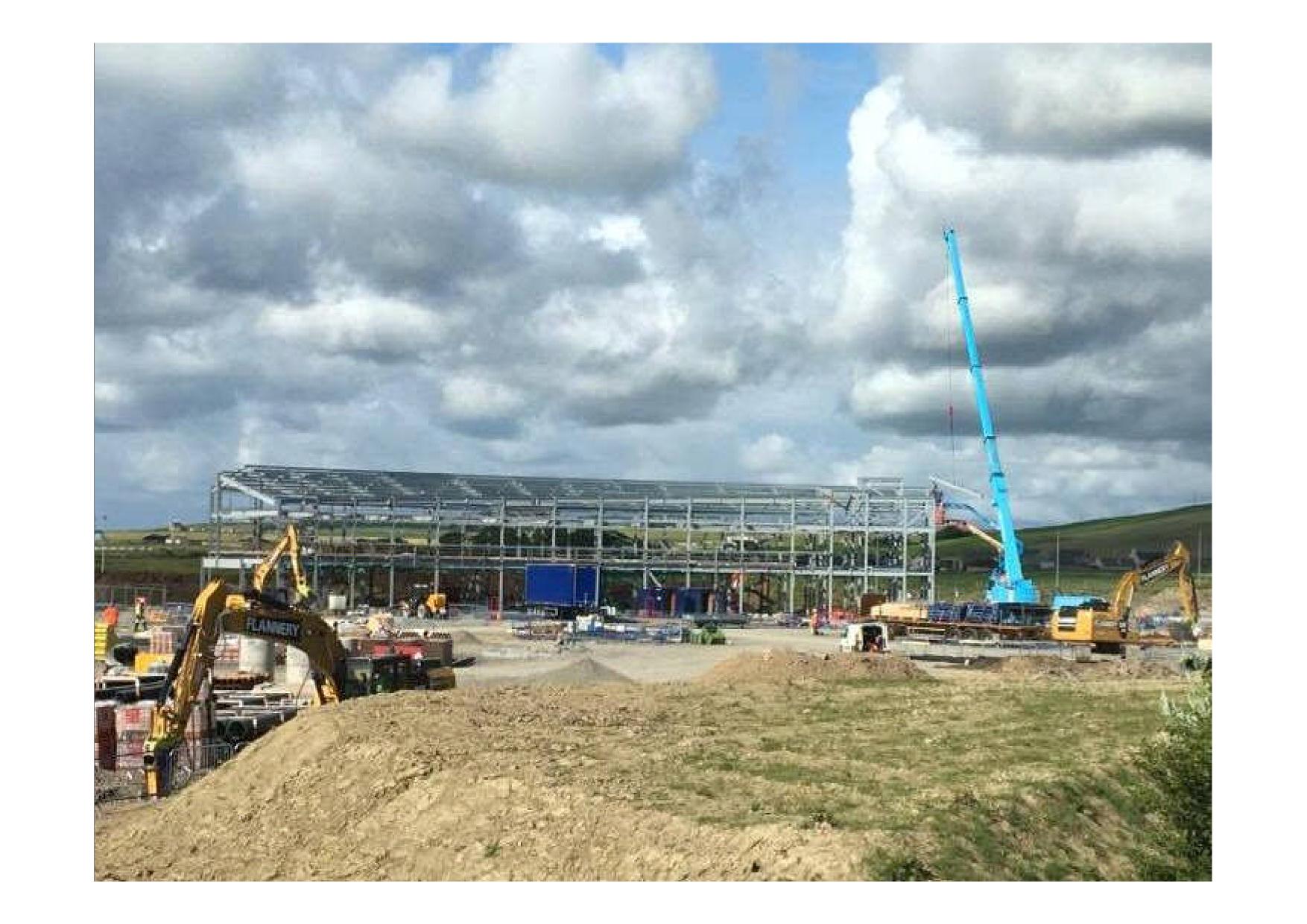 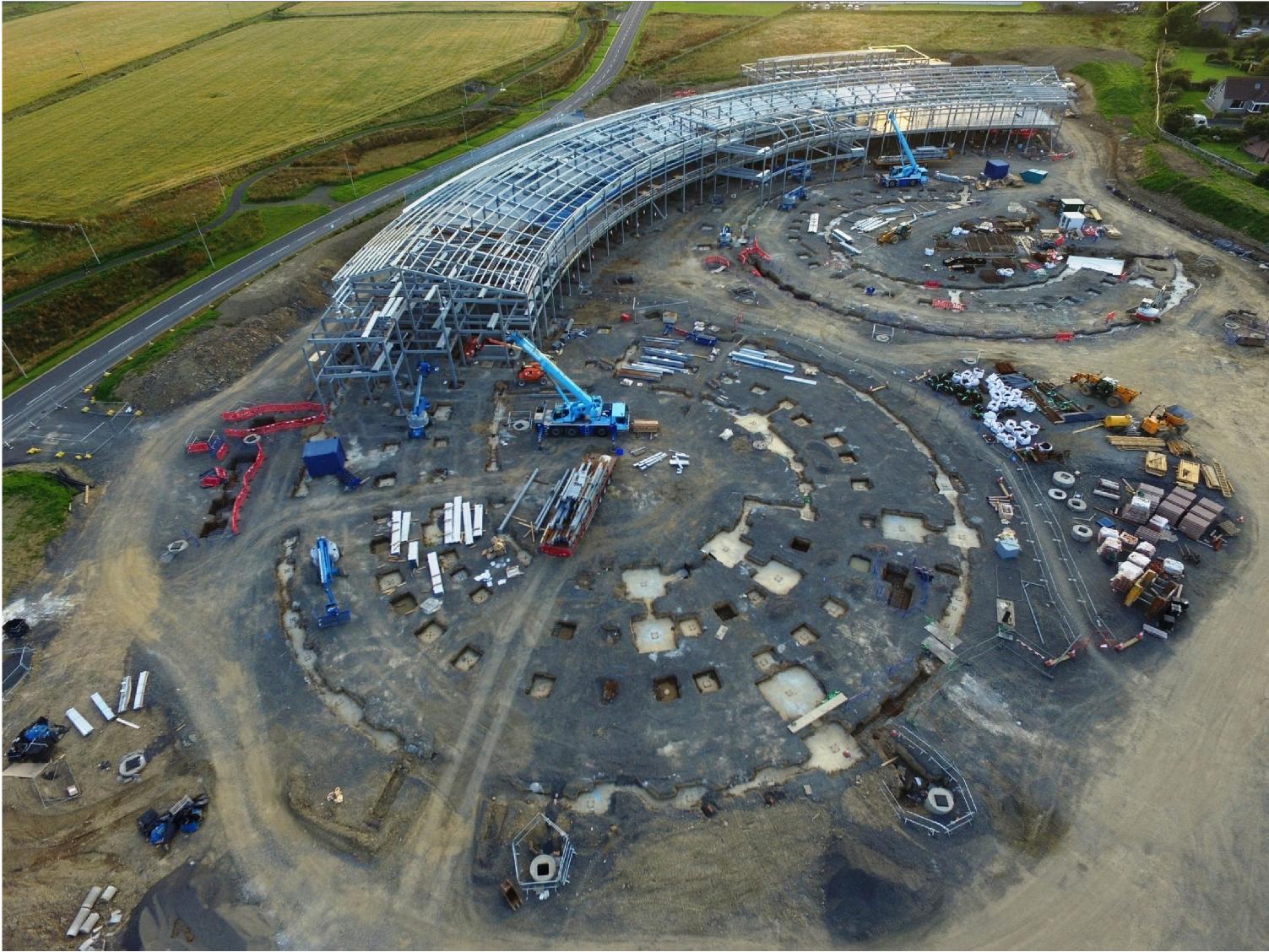 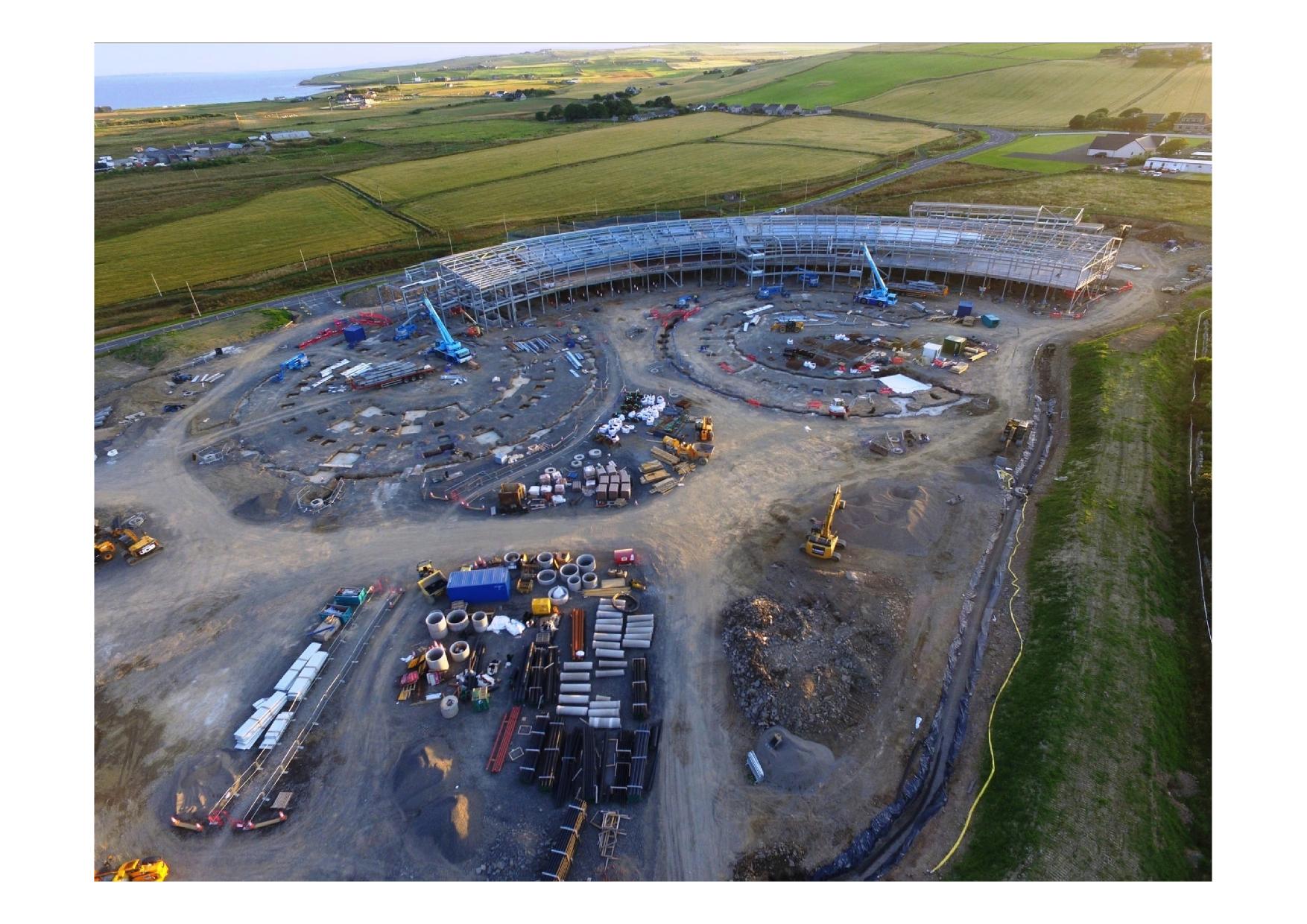 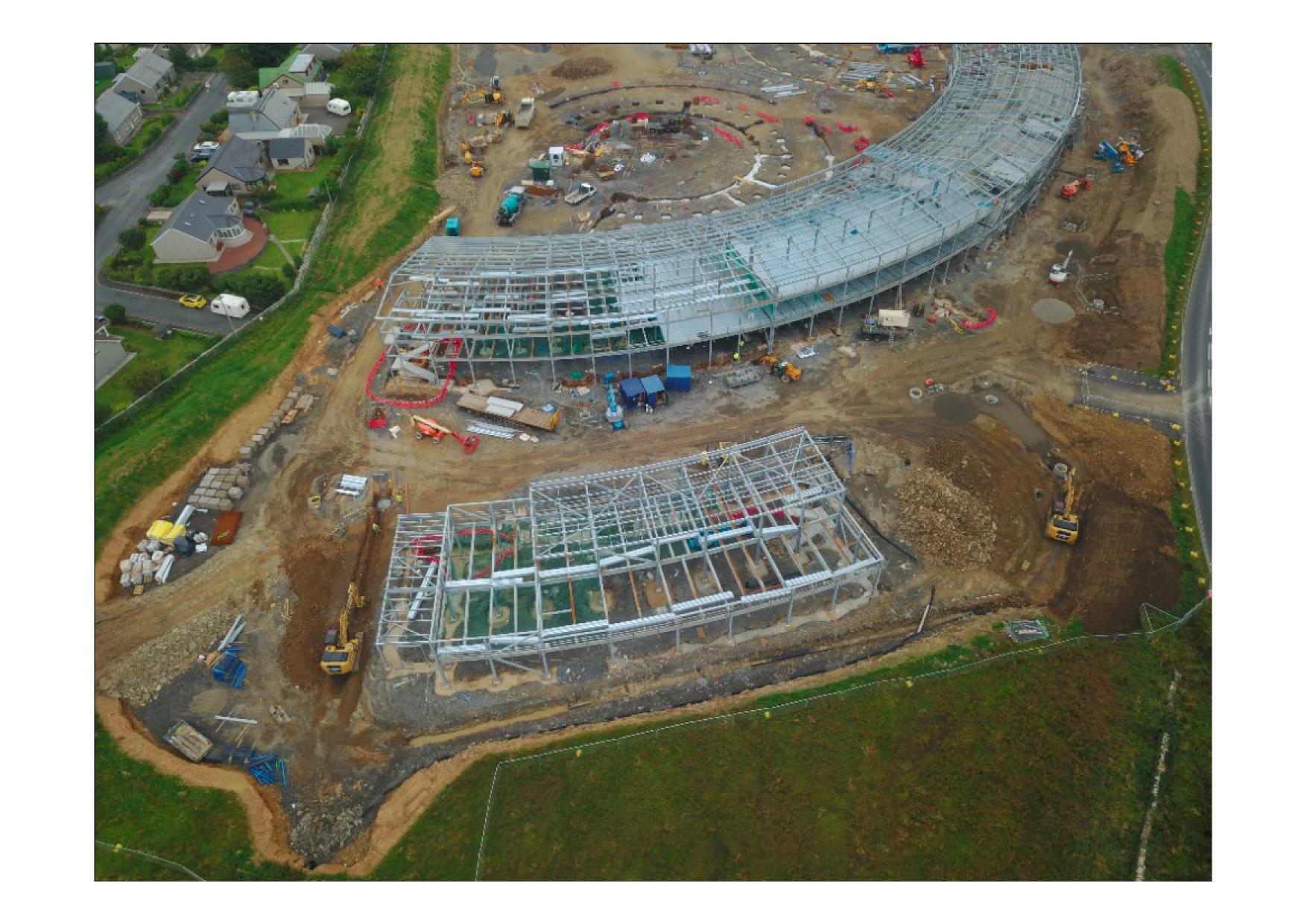 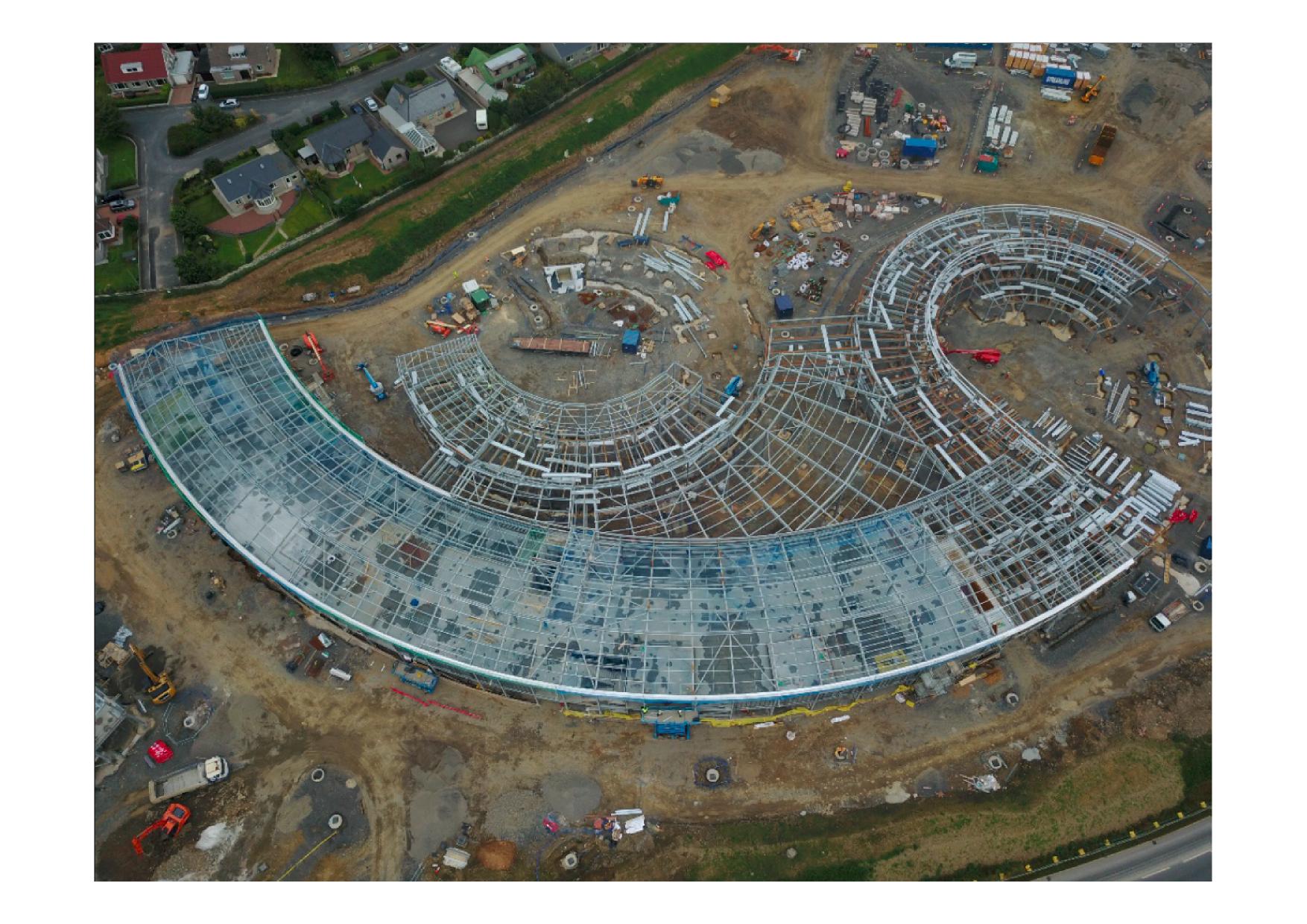 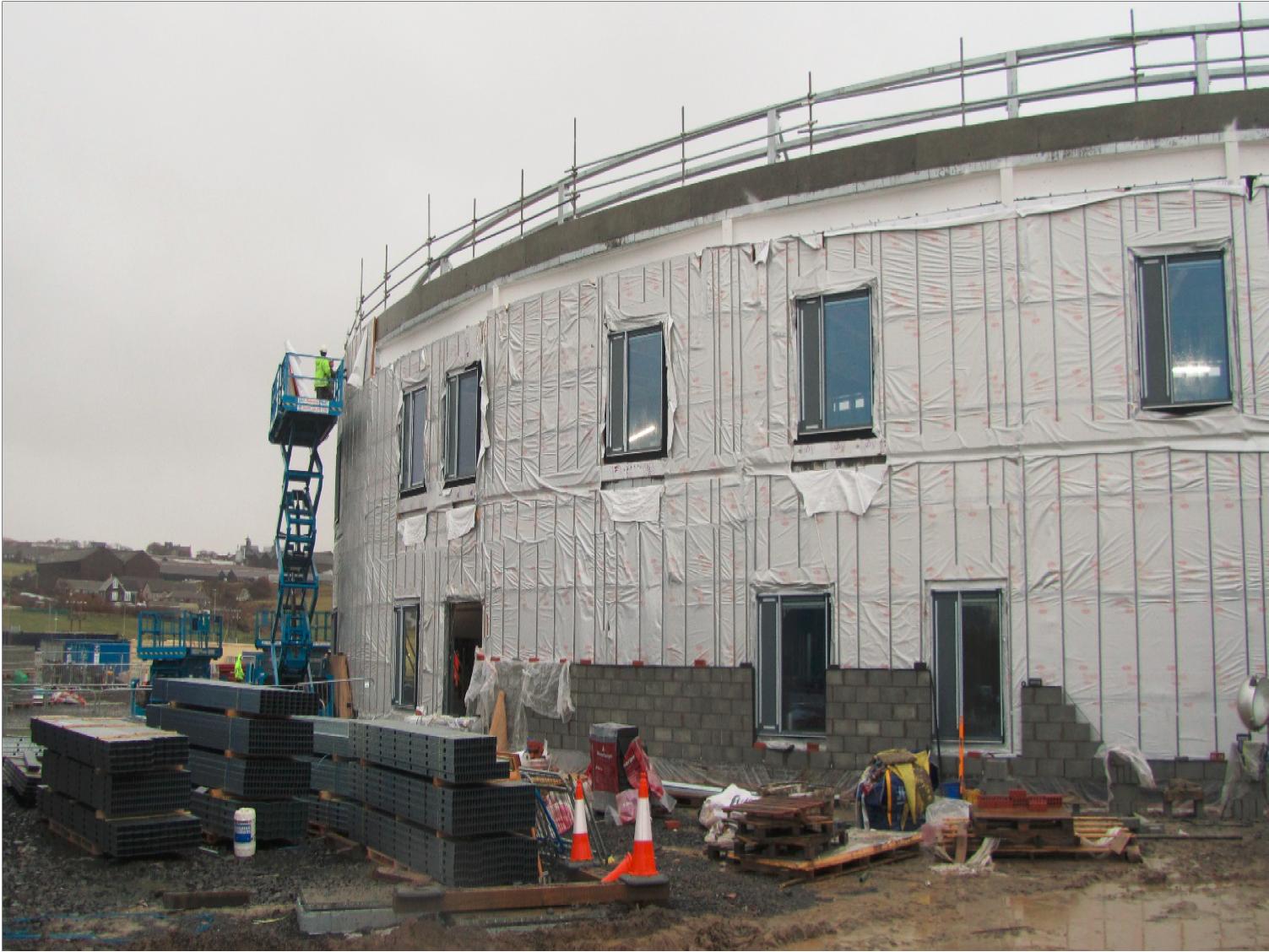 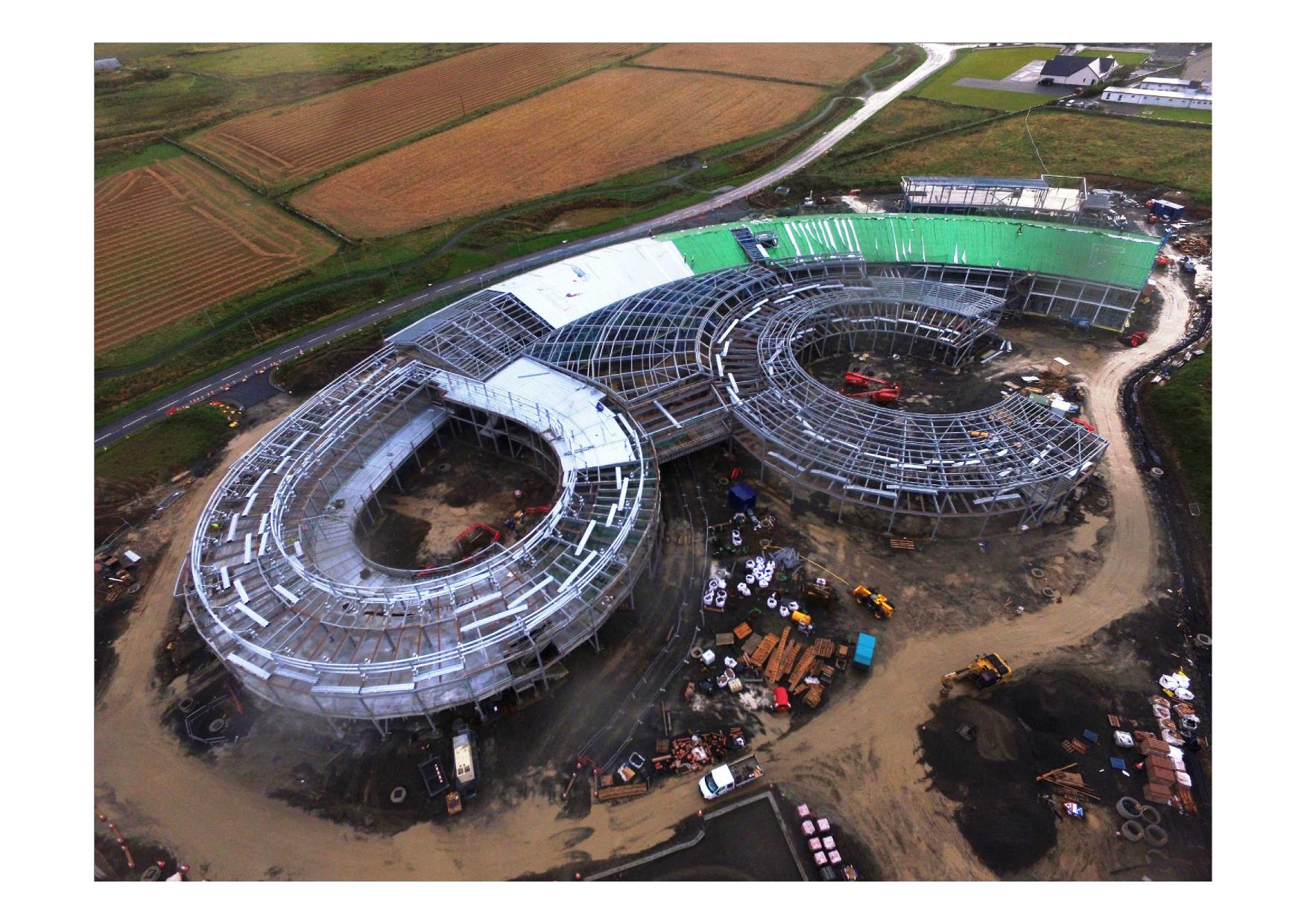 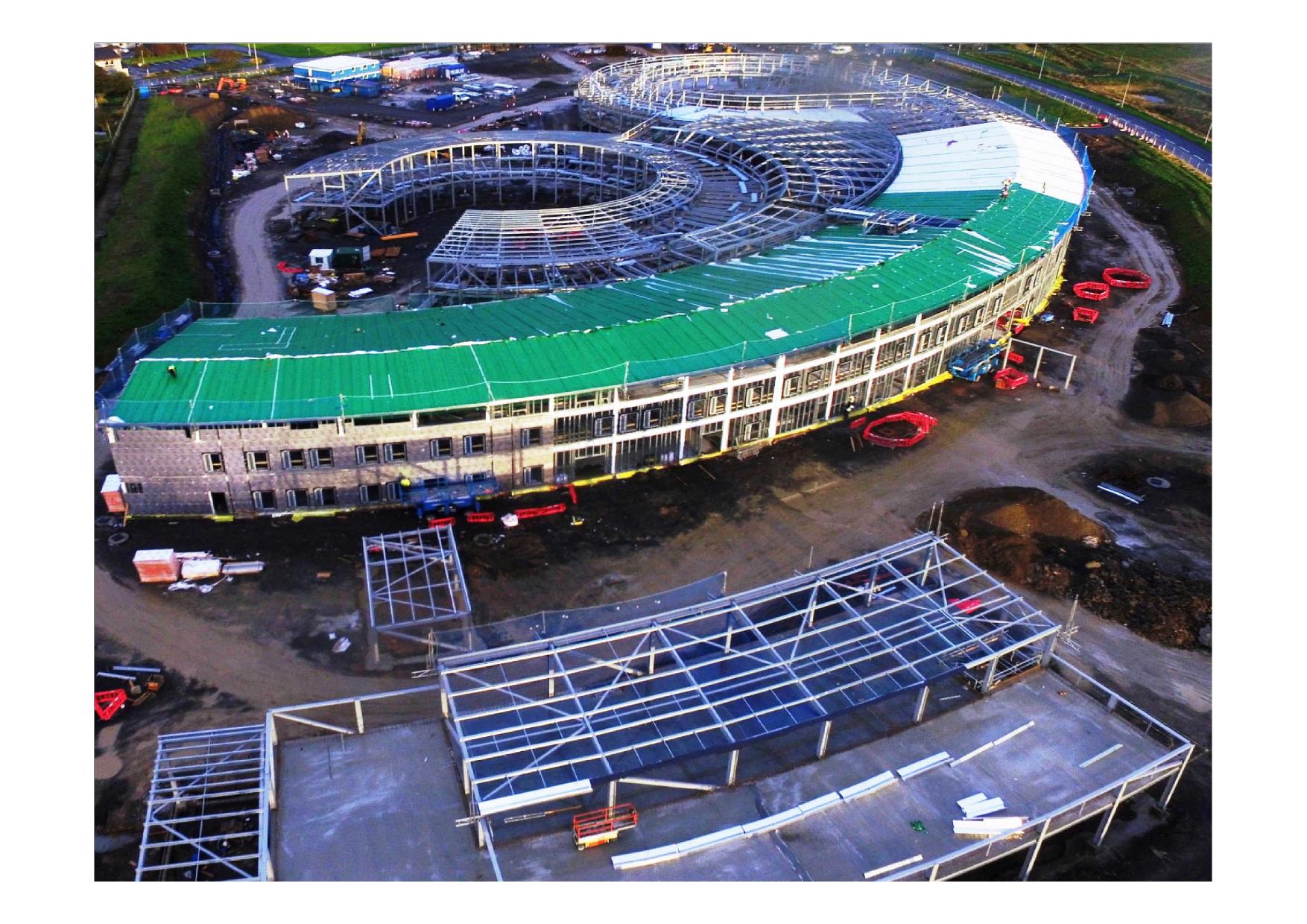 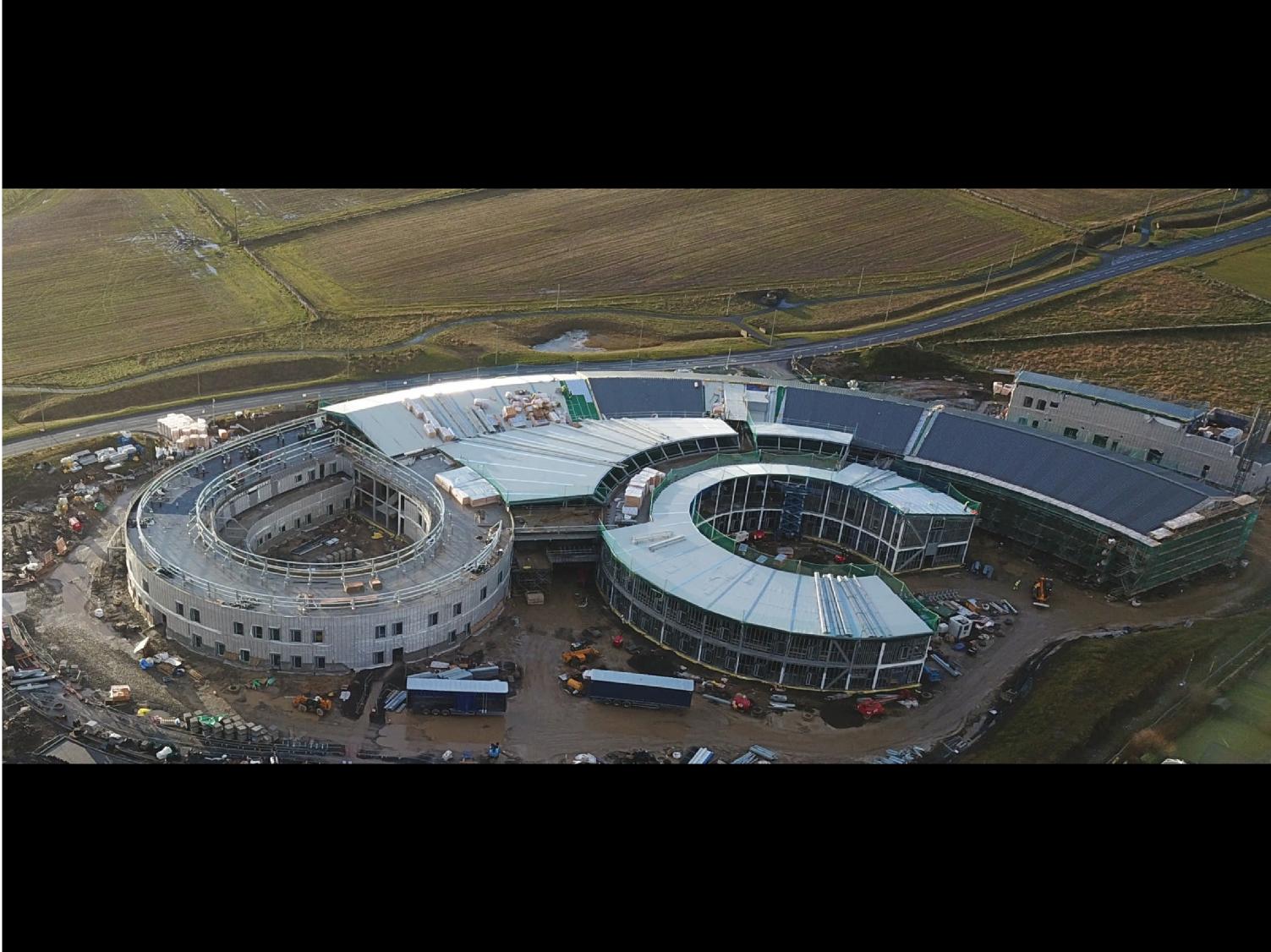 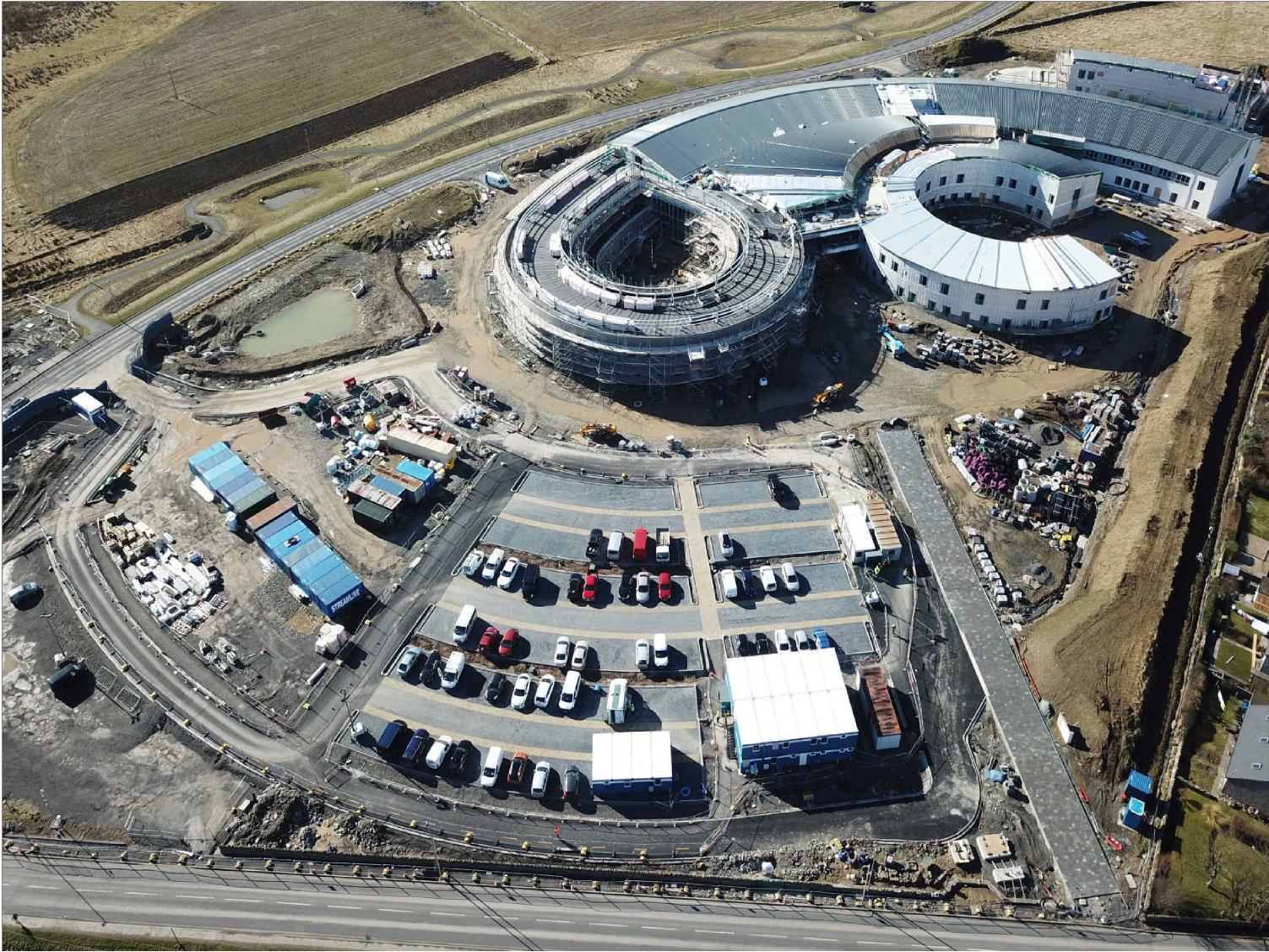 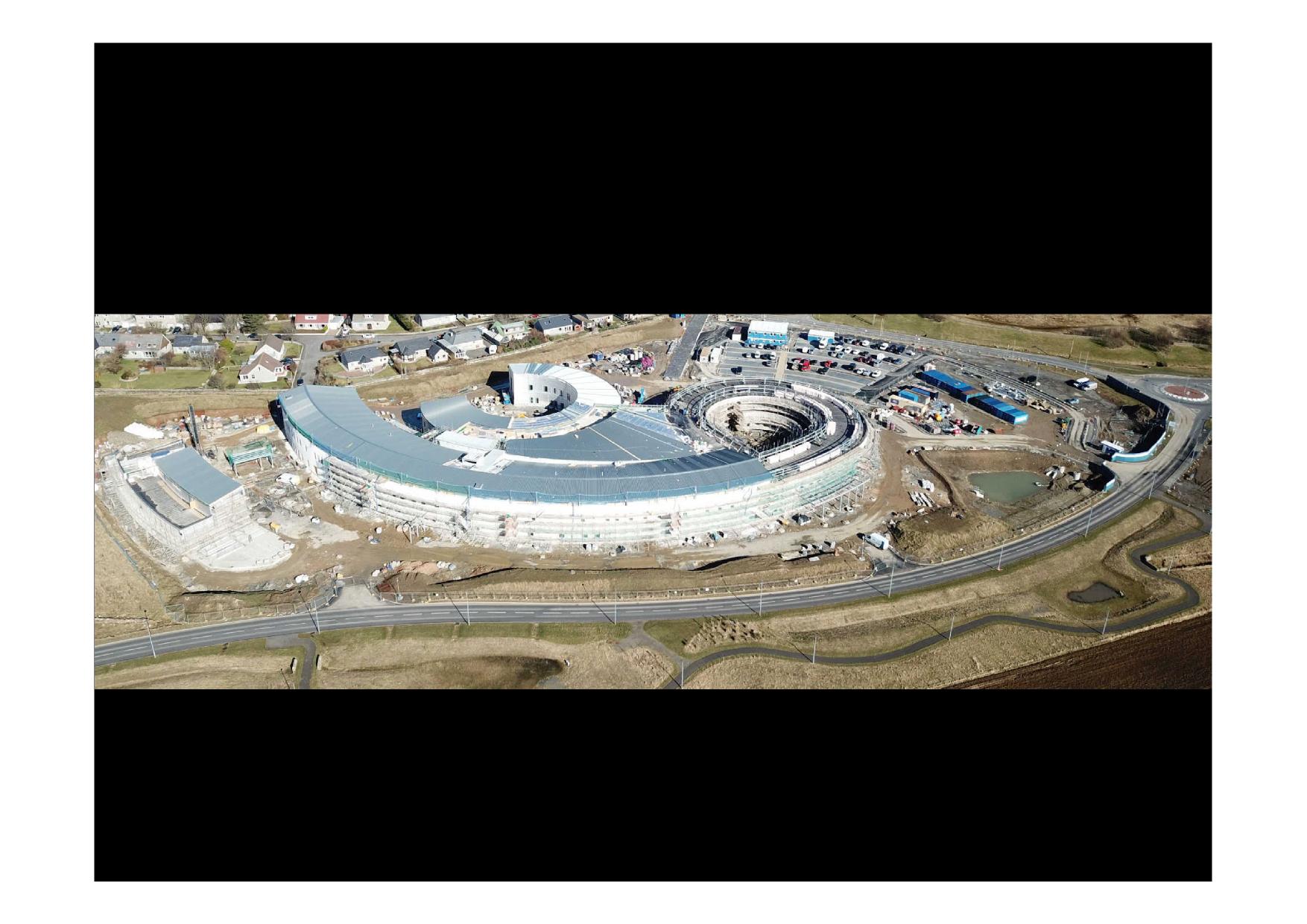 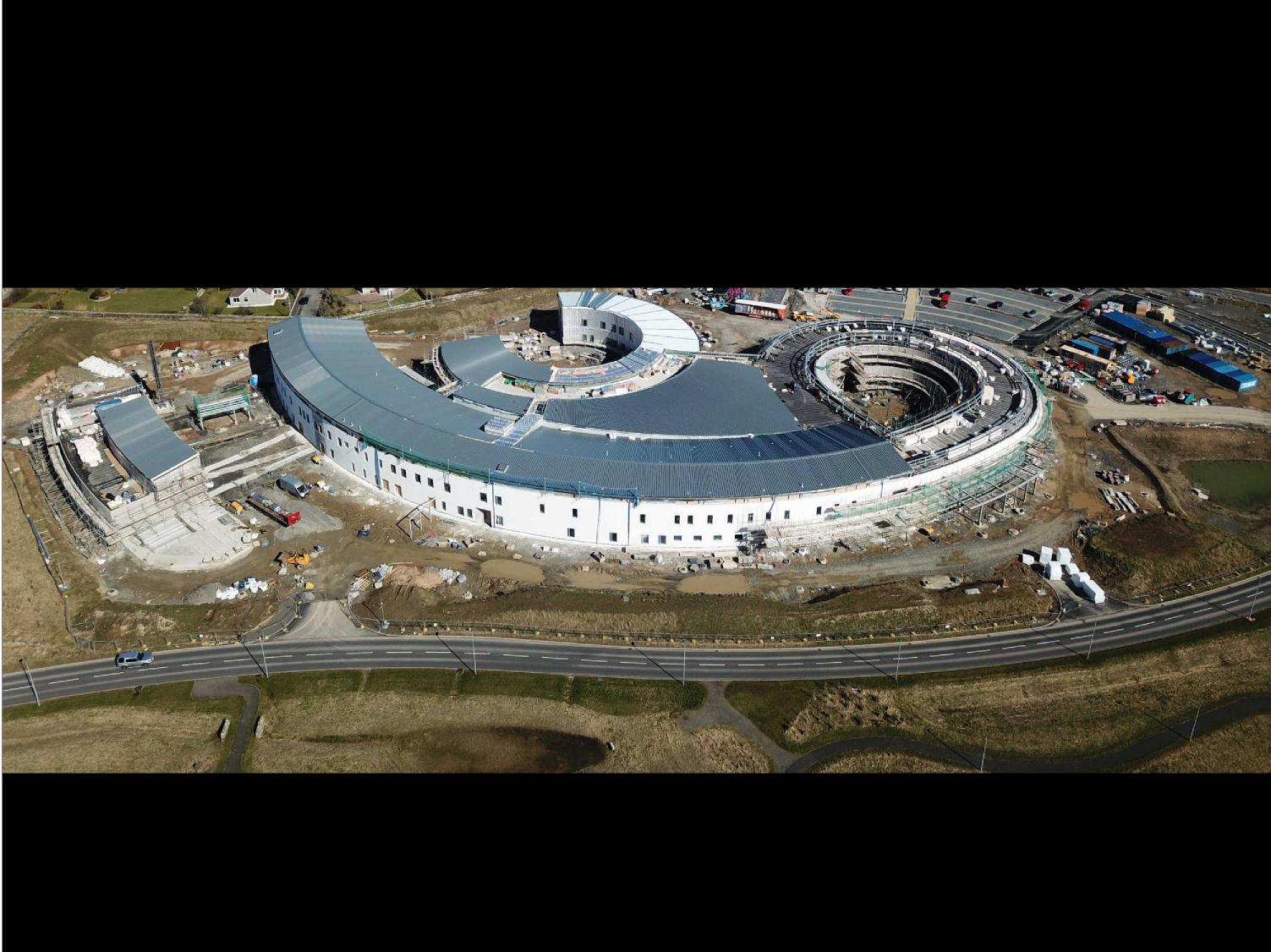 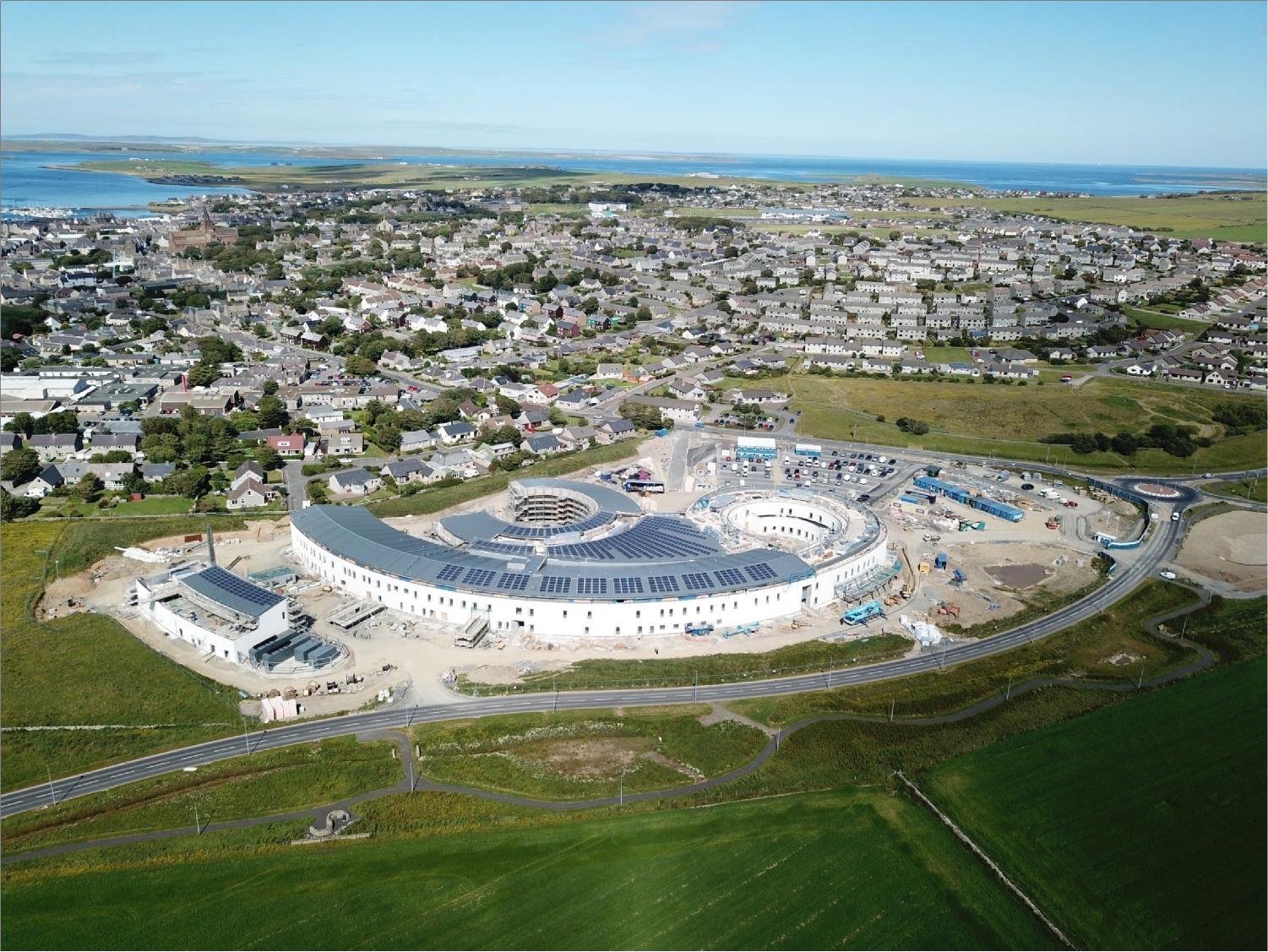 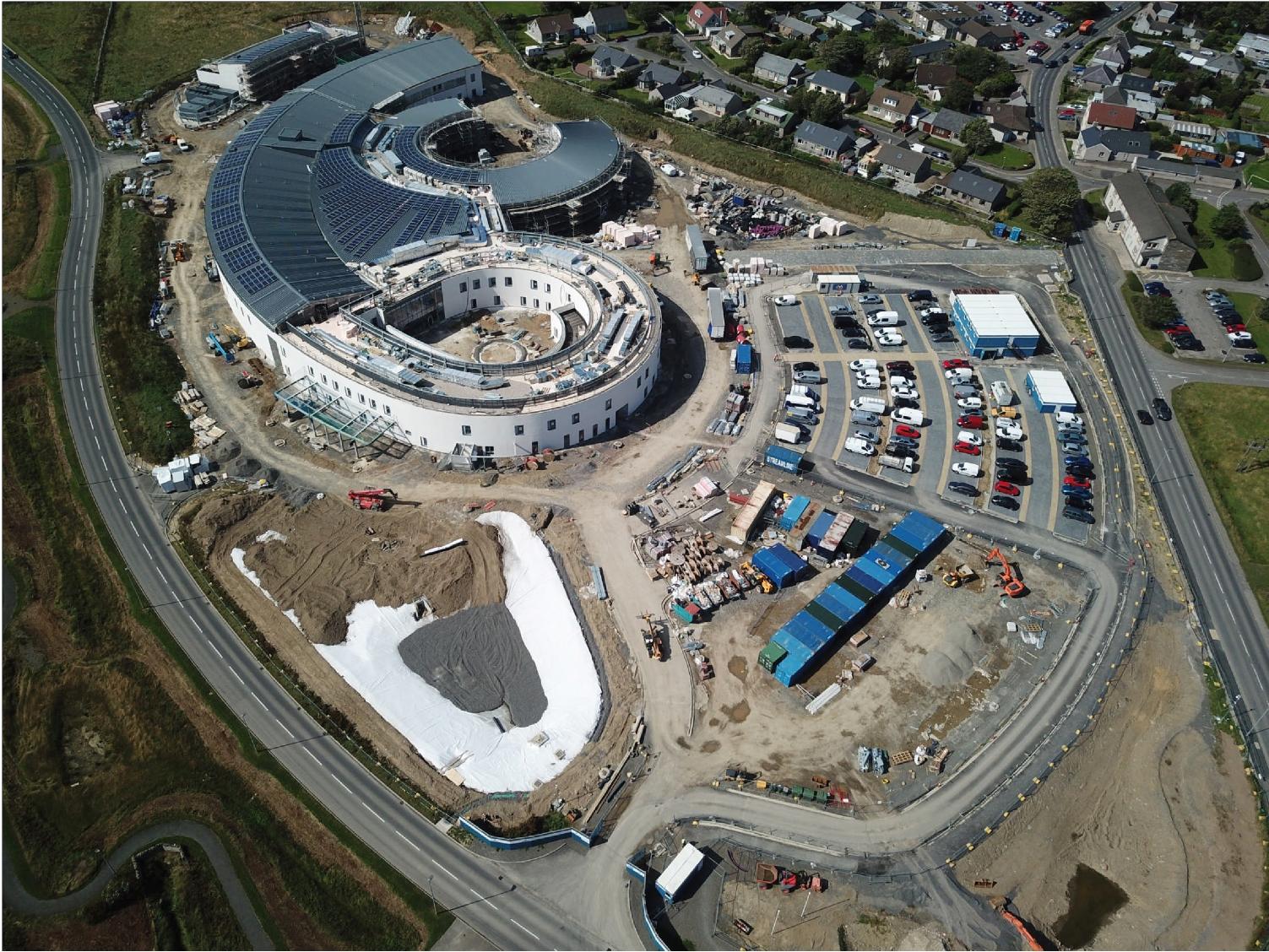 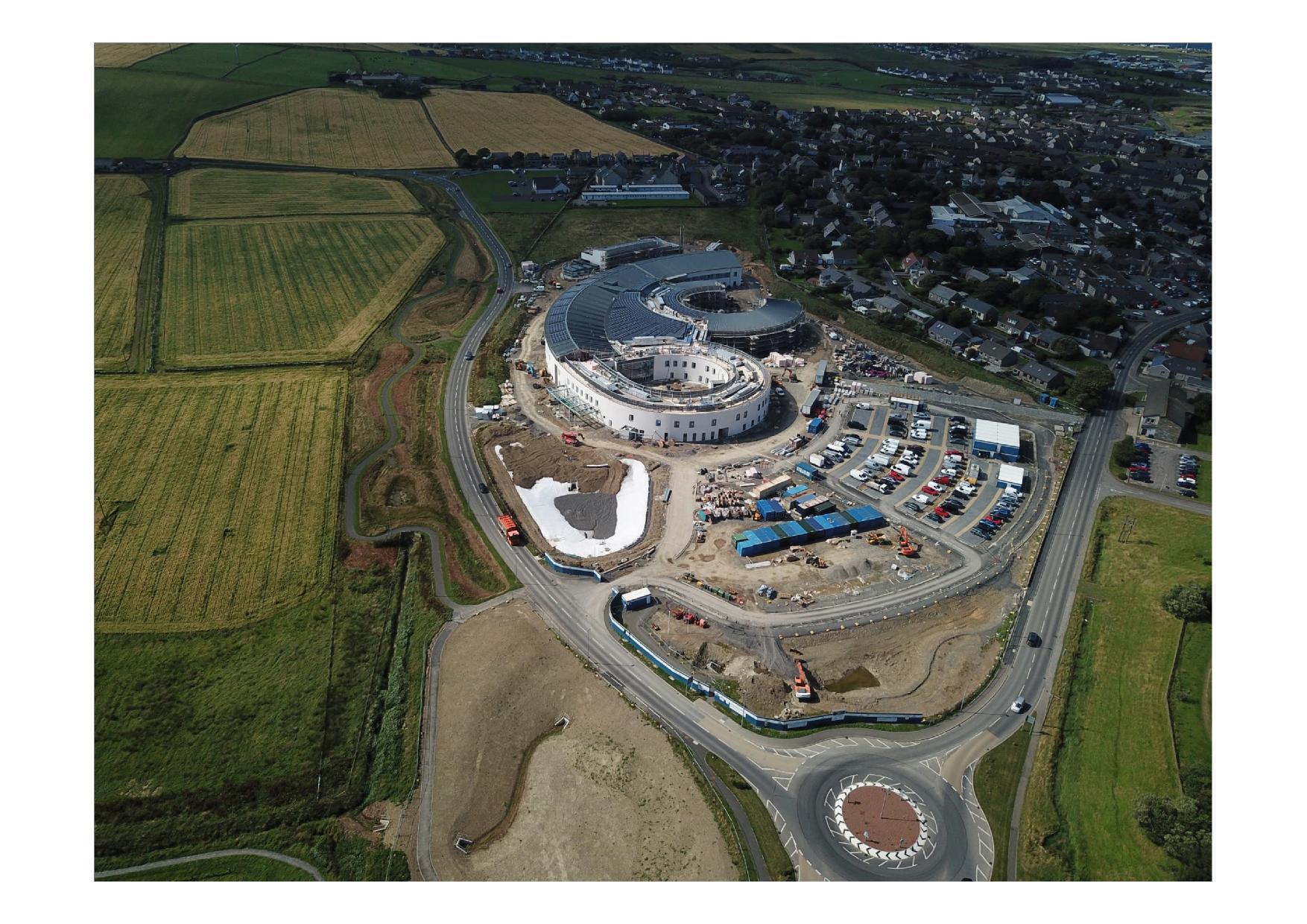 